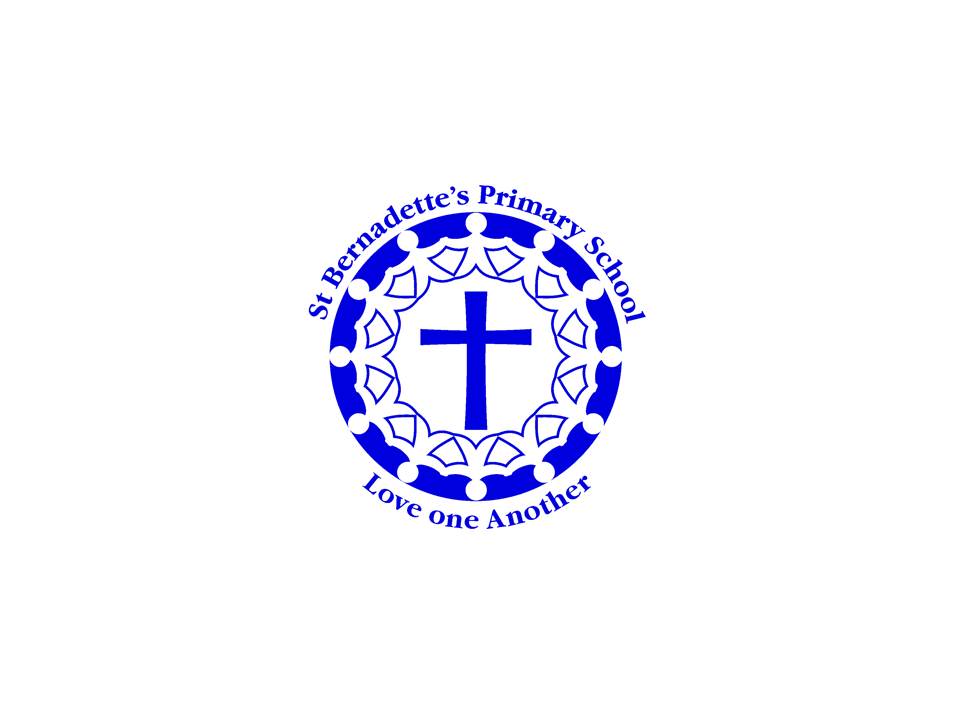 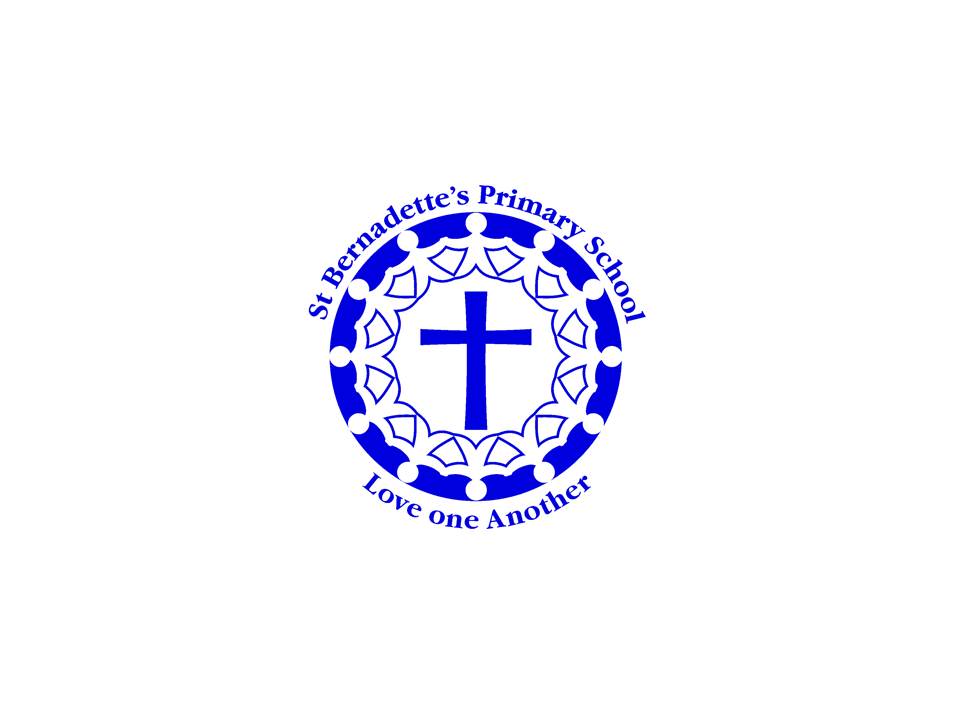 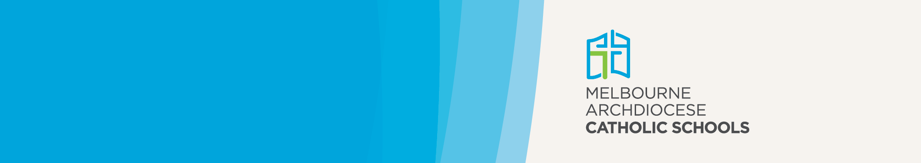 St Bernadette’s is a school which operates with the consent of the Catholic Archbishop of Melbourne and is owned, operated and governed by Melbourne Archdiocese Catholic Schools Ltd (MACS).IntroductionSt Bernadette’s’s approach to behaviour support is underpinned by the belief that all students should maintain a level of behaviour that respects their rights and the rights of others to:be safe and feel safelearn to the best of their abilityexpress themselvestake responsibility for their choices.To this end, St Bernadette’s commits to working in partnership with parents, carers and guardians and is guided by values of justice, equity, integrity, respect and compassion.All students and staff have the right to be treated fairly and with dignity in an environment that is safe, and free from disruption, intimidation, harassment and discrimination.St Bernadette’s’s Student Behaviour Policy details related expectations and procedures for fulfilling the School’s responsibilities in promoting positive student behaviour and responding to challenging student behaviour. Support processes for a student will be implemented where appropriate. Where pastoral and disciplinary measures, including suspension, have failed to resolve continued unacceptable behaviour by a student, it may be in the best interests of the School community and/or the student involved to consider a negotiated transfer to another school. The new educational setting may better meet the student’s current and future needs, and provide for the student’s wellbeing. This process will be undertaken in full consultation with families/parents/guardians/carers/relevant persons.ContextWhen a series of incidents or a significant isolated incident occurs, and pastoral and disciplinary measures (including suspension) have failed to resolve an issue of serious inappropriate student behaviour, a negotiated transfer may be considered.Negotiated transfer is a documented and mutually agreed move to another school. This may be considered as a way of giving a student a fresh start. It is an option in circumstances where it is judged that the student’s present school is not the right environment for the student, that another setting would more suitably meet the student’s current and future needs, and be the most appropriate means of providing for the student’s wellbeing.A negotiated transfer of a student can only be authorised by St Bernadette’s’s Principal and will be considered when:unacceptable behaviour has occurred or has risen to a level where continued enrolment of the student at St Bernadette’s is not in their educational interests or the interests of others in the School communitythe interventions put in place to support the student at St Bernadette’s have not resulted in a positive change in behaviour.The St Bernadette’s Principal will consult with the student and their family/parents/guardians/carers/
relevant persons on appropriate alternative school settings and, where possible, arrange enrolment with another school.A negotiated transfer will end the enrolment agreement with St Bernadette’s and will require enrolment in the new school.Procedures for negotiated transferAuthority for negotiated transferOnly the St Bernadette’s Principal has the authority to negotiate a transfer for a student.If the St Bernadette’s Principal is absent, the responsibility may be delegated to the Deputy Principal or the next senior person on staff to act on their behalf. The Principal should be notified of the negotiated transfer as soon as practicable.The St Bernadette’s Principal is responsible for ensuring all procedures associated with negotiated transfer are followed correctly.Grounds for negotiated transferThe St Bernadette’s Principal has authority to negotiate a transfer for a student if the student:behaves in such a way as to pose a danger whether actual, perceived or threatened to the health, safety or wellbeing of any personcauses significant damage to or destruction of propertycommits, attempts to commit or is knowingly involved in theft of propertypossesses, uses or sells, or deliberately assists another person to possess, use or sell illicit substances or weaponsfails to comply with any clear and reasonable instruction of a staff member so as to pose a danger whether actual, perceived or threatened to the health, safety or wellbeing of any personconsistently engages in behaviour that vilifies, defames, degrades or humiliates another personconsistently behaves in an unproductive manner that interferes with the wellbeing, safety or educational opportunities of any other student.ApplicationA negotiated transfer will only be considered if the student is engaged in the behaviour referred to above while at school, travelling to or from school, is identifiable as a member of the school community, or while engaged in any school activity away from school (including travel to and from that activity).Criminal offencesSome wrongful behaviours of a serious nature are by definition criminal offences. These may include criminal damage of property, possession of a weapon, theft, assault with weapons, use, possession or distribution of drugs. The grounds for negotiated transfer listed above are indicative only and not exhaustive.When the St Bernadette’s Principal determines that a serious criminal offence has occurred, they will be mindful of the School’s and MACS’ duty of care, including those owed to students who are victims or offenders, and staff.The incident will be reported to the police at the earliest opportunity.ProcessPrior to negotiated transferThe St Bernadette’s Principal will identify the family/parents/guardians/carers/relevant persons.The St Bernadette’s Principal will notify the MACS Regional Office.MeetingThe St Bernadette’s Principal will meet with the family/parents/guardians/carers/relevant persons and student.In the meeting, the St Bernadette’s Principal will:advise the student and their family/parents/guardians/carers/relevant persons that they are considering a negotiated transfer (notice must be confirmed in writing or by email within 24 hours)outline the grounds for the negotiated transfer that are being considered and the evidence to support a finding that the student has engaged in relevant conductensure that the student and their family/parents/guardians/carers/relevant persons have the opportunity to be heardprovide comprehensive advice to the student and family/parents/guardians/carers/relevant persons about the potential options and the benefits a negotiated transfer would provideseek agreement from the student and family/parents/guardians/carers/relevant persons for a negotiated transferprovide assistance through the MACS Regional Office if a negotiated transfer is desired to another MACS school, but cannot be arranged.Decision regarding negotiated transferBefore arranging a negotiated transfer for a student, the St Bernadette’s Principal will:properly, fairly and without bias consider all the relevant matters, including the impact of the behaviour of the student on other affected parties, in making their decisiondetermine whether the action is appropriate when compared to:the nature of the behaviour in questionthe educational needs of the studentany disability the student may havethe age of the studentthe magnitude and impact of the student’s actionsthe residential and social circumstances of the student.The St Bernadette’s Principal will ensure that principles of procedural fairness are followed in the decision-making process, including that the student and their family/parents/guardians/
carers/relevant persons have the opportunity to be heard, any information or documentation provided to the student or their relevant person has been taken into account in making the decision regarding negotiated transfer, and other forms of action to address the behaviour for which the negotiated transfer is considered have been explored.The St Bernadette’s Principal will ensure that they are satisfied that there have been sufficient interventions and strategies used prior to the decision to consider a negotiated transfer and that documented evidence of those interventions exists.Where requested, the School will provide access to counselling for the student and/or their family/parents/guardians/carers/relevant persons.The St Bernadette’s Principal will inform the MACS Regional Office before arranging a negotiated transfer for any student.Process following negotiated transferOnce a decision to proceed with negotiated transfer has been determined, the St Bernadette’s Principal will provide the student and their family/parents/guardians/carers/relevant persons with a Notice of Negotiated Transfer of Students which will include:why a change to another setting is being proposedthe other school/setting that would provide an educational program suited to the student’s needs, abilities and aspirationsthe date of the commencement of the transferany additional considerations to support the transition.A copy of the Notice of Negotiated Transfer of Students will be provided to the MACS Regional Office.In the case of a student of compulsory school age (i.e. between six and 17 years of age), the St Bernadette’s Principal will ensure that the student is participating as soon as practicable in one or more of the following options:enrolled in another registered schoolenrolled at a registered training organisationengaged in employment.The St Bernadette’s Principal will provide the student with meaningful work, and monitor the completion of that work, until one of the options listed in 4.3 is exercised.The student is to remain enrolled at their current school until the negotiated transfer process is completed or expulsion is being considered.During the negotiated transfer process, if a student is suspended from school, the St Bernadette’s Principal will provide them with:appropriate and meaningful work that is monitored to support ongoing engagement with learning until one of the options in 4.3 is exercisedappropriate wellbeing support, including counselling as deemed relevant, and in consultation with family/parents/guardians/carers/relevant persons. When identifying appropriate wellbeing supports, consideration will be given to the particular circumstances of the student, including whether they are considered vulnerable, and whether they come from a culturally or linguistically diverse background.Record keepingThe St Bernadette’s Principal is responsible for ensuring all records pertaining to any incident involving a negotiated transfer are carefully recorded, filed and retained on the School records.Responsible director Director, Learning and Regional ServicesPolicy ownerGeneral Manager, Student WellbeingApproving body/individualMACS BoardRisk RatingHighApproval dateApril 2022Date of next reviewApril 2024POLICY DATABASE INFORMATION POLICY DATABASE INFORMATION Assigned FrameworkSuspension, Negotiated Transfer and Expulsion of StudentsRelated documentsChecklist – Negotiated transfer of studentsExpulsion of Students Policy (School)Flowchart – Negotiated transfer of studentsNotice – Negotiated transfer of studentsRoles, responsibilities and reporting – Suspension, negotiated transfer and expulsion of students Suspension of Students Policy (School)Superseded documentsSchool Negotiated Transfer of Students Policy – v1.0 - 2021New policy